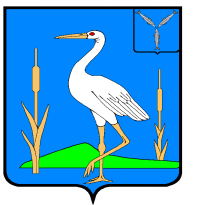 АДМИНИСТРАЦИЯ БОЛЬШЕКАРАЙСКОГО МУНИЦИПАЛЬНОГО ОБРАЗОВАНИЯ РОМАНОВСКОГО МУНИЦИПАЛЬНОГО РАЙОНА САРАТОВСКОЙ ОБЛАСТИП О С Т А Н О В Л Е Н И Е№60от   18.11.2019  г.    с. Большой КарайО   внесении   изменений   в   муниципальную программу  « Развитие  малого и среднего предпринимательства в Большекарайскоммуниципальном образовании  на  2019 год»утв. постановлением  администрации Большекрайского МО от 26.10.2018 № 75             На основании  Устава  Большекарайского муниципального образования Романовского муниципального района Саратовской области ПОСТАНОВЛЯЮ:1. Внести дополнение в Приложение к Постановлению  администрации   Большекарайского муниципального образования  «Об  утверждении  муниципальной программы «Развитие  малого и среднего предпринимательства в Большекарайском муниципальном образовании  на  2019 год»  абзац « Перечень основных мероприятий Программы и ожидаемые результаты реализации Программы » дополнить таблицей следующего содержания:Перечень мероприятий по реализации Программы2. Обнародовать настоящее постановление в установленном порядке.3. Контроль за исполнением настоящего постановления оставляю за собой.    Глава Большекарайского     муниципального образования                                      Н.В.Соловьева№ п/пНаименование мероприятияОтветственный за выполнениеСрок выполненияИсточник финансированияВсего, тыс.рублей1Приобретение бумагиАдминистрация Большекарайского  МО2019 гСредства местного бюджета2,652.Приобретение папки-вкладышаАдминистрация Большекарайского  МО2019 гСредства местного бюджета0,35ВСЕГО:ВСЕГО:3,0 